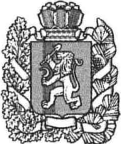  БЕЛЯКИНСКИЙ СЕЛЬСКИЙ СОВЕТ ДЕПУТАТОВБОГУЧАНСКОГО РАЙОНА  КРАСНОЯРСКОГО КРАЯР Е Ш Е Н И Е25.12.2020                                                     	п. Беляки                                                       № 27-25   «О передаче полномочий по осуществлению внутреннего муниципального финансового контроля              В целях обеспечения соблюдения бюджетного законодательства Российской Федерации и иных нормативных актов, регулирующих бюджетные правоотношения, в соответствии с Федеральным законом от 06.10.2003 № 131-ФЗ «Об общих принципах организации органов местного самоуправления», статьями 265, 269,2Бюджетного кодекса Российской Федерации, руководствуясь ст. 20, 24 Устава Белякинского сельсовета Богучанского района Красноярского края, Белякинский сельский Совет депутатов РЕШИЛ:Передать администрации Богучанского района Красноярского края осуществление части полномочий органов местного самоуправления муниципального образования Белякинский сельсовет по:       - соблюдению бюджетного законодательства Российской Федерации и иных нормативных актов, регулирующих бюджетные правоотношения;             - полноте и достоверности отчетности о реализации государственных (муниципальных) программ, в том числе отчетности об исполнении государственных (муниципальных) заданий;             - соблюдению законодательства в сфере закупок товаров, работ, услуг для обеспечения государственных и муниципальных нужд.            Объем межбюджетных трансфертов, передаваемых Поселением Району, для осуществления полномочий составляет 656(шестьсот пятьдесят шесть) рублей 00 копеек в год.2. Контроль за исполнением настоящего Решения возложить на постоянную комиссию по бюджету и финансам.3. Настоящее Решение вступает в силу со дня, следующего за днем официального опубликования в газете «Депутатский вестник», и распространяется на правоотношения возникшие с 01.01.2020 года.Глава  Белякинского   сельсовета                                                                            		В. А. ПаисьеваПредседатель Белякинского сельского Совета депутатов                                                                                    Л.И. ИльичеваСоглашение № 1 о передаче полномочий по осуществлению внутреннего муниципального финансового контроля«___» _________ 2020 года                                                                         п. Беляки       В целях обеспечения соблюдения бюджетного законодательства Российской Федерации и иных нормативных правовых актов, регулирующих бюджетные правоотношения, в соответствии с Федеральным законом от 06.10.2003 № 131-ФЗ «Об общих принципах организации органов местного самоуправления», статьями 265, 269.2 Бюджетного кодекса Российской Федерации  администрация  Белякинского сельсовета Богучанского района Красноярского края (далее — Поселение) в лице Главы  Белякинского сельсовета Богучанского района Красноярского края Паисьевой Валентины Абрамовны, действующей на основании Устава, с одной стороны  и администрация Богучанского района Красноярского края  в лице и.о. Главы Богучанского района Саара Владимира Рудольфовича, действующего на основании Устава с другой стороны, далее именуемые «Стороны», заключили настоящее Соглашение о нижеследующем.Предмет Соглашения.      1.1. Предметом настоящего Соглашения является передача администрации Богучанского района Красноярского края полномочий по осуществлению внутреннего муниципального финансового контроля администрацией Белякинского сельсовета Богучанского района Красноярского края.Полномочия, указанные в пункте 1.1. настоящего Соглашения передаются администрации Богучанского района Красноярского края в лице финансового управления администрации Богучанского района Красноярского края (далее -  финансовое управление).      1.2. Финансовому управлению передаются следующие полномочия по осуществлению внутреннего муниципального финансового контроля:-   контроль за соблюдением положений правовых актов, регулирующих бюджетные правоотношения, в том числе устанавливающих требования к бухгалтерскому учету и составлению и представлению бухгалтерской (финансовой) отчетности муниципальных учреждений;- контроль за соблюдением положений правовых актов, обусловливающих публичные нормативные обязательства и обязательства по иным выплатам физическим лицам из бюджетов бюджетной системы Российской Федерации, а также за соблюдением условий договоров (соглашений) о предоставлении средств из соответствующего бюджета, муниципальных контрактов;- контроль за соблюдением условий договоров (соглашений), заключенных в целях исполнения договоров (соглашений) о предоставлении средств из бюджета, а также в случаях, предусмотренных Бюджетным кодексом Российской Федерации, условий договоров (соглашений), заключенных в целях исполнения муниципальных контрактов;-  контроль за достоверностью отчетов о результатах предоставления и (или) использования бюджетных средств (средств, предоставленных из бюджета), в том числе отчетов о реализации муниципальных программ, отчетов об исполнении муниципальных заданий, отчетов о достижении значений показателей результативности предоставления средств из бюджета;- контроль в сфере закупок, предусмотренный законодательством Российской Федерации о контрактной системе в сфере закупок товаров, работ, услуг для обеспечения муниципальных нужд.                                          2.Права и обязанности сторон.     В целях реализации настоящего Соглашения стороны имеют права и обязанности.2.1. Финансовое управление обязано:— при осуществлении контрольной деятельности соблюдать законодательные и иные нормативные правовые акты Российской Федерации и иные нормативные правовые акты;— проводить контрольные мероприятия на основании и в соответствии с приказом о назначении контрольного мероприятия;— не препятствовать руководителю или иному уполномоченному должностному лицу присутствовать при проведении контрольного мероприятия, давать разъяснения по вопросам, относящимся к предмету и целям контрольного мероприятия;— знакомить руководителя или иное уполномоченное должностное лицо с результатами контрольного мероприятия;2.2. Финансовое управление имеет право:— посещать территорию и истребовать документы, относящиеся к предмету контрольного мероприятия;— посещать территорию и помещения объекта контроля;— получать объяснения должностных лиц объекта контроля;— самостоятельно определять перечень рассматриваемых вопросов, методы контроля и порядок проведения мероприятий, с учетом существующих методических рекомендаций по их проведению;— направлять органам местного самоуправления при выявлении возможностей по совершенствованию бюджетного процесса соответствующие предложения;— направлять представления и предписания объекту контроля, принимать предусмотренные законодательством меры по устранению и предотвращению выявленных нарушений;— обращаться в Совет депутатов Белякинского сельсовета Богучанского района Красноярского края в случае возникновения препятствий для выполнения полномочий, предусмотренных настоящим Соглашением, в том числе с предложениями о принятии муниципальных правовых актов, необходимых для выполнения полномочий;— приостановить в случае невыполнения Белякинским сельсоветом Богучанского района Красноярского края обязательств, предусмотренных п.2, осуществление полномочий, предусмотренных настоящим Соглашением;— проводить контрольные и экспертно-аналитические мероприятия совместно с другими органами и организациями, с привлечением их специалистов и независимых экспертов;— размещать информацию о проведенных мероприятиях на своем официальном сайте в сети «Интернет».2.3. Представительный орган поселения обязан:— создать надлежащие условия для проведения контрольных мероприятий (предоставить необходимое помещение, оргтехнику, услуги связи и т.д.);— рассматривать обращения финансового управления по поводу устранения препятствий для выполнения полномочий, предусмотренных настоящим Соглашением, в случае необходимости принимать соответствующие муниципальные правовые акты;— рассматривать заключения и представления (предписания) финансового управления по результатам проведения контрольных мероприятий.2.4. Представительный орган поселения имеет право:—знакомиться с  результатами проведения контрольных мероприятий.Финансирование осуществления передаваемых полномочий.3.1. Для осуществления полномочий Поселение из своего бюджета предоставляет бюджету Района межбюджетные трансферты.3.2. Объем межбюджетных трансфертов, необходимых для осуществления передаваемых полномочий, определяется в соответствии с приложением 1 к настоящему Соглашению.3.3. Объем межбюджетных трансфертов, передаваемых Поселением Району, для осуществления полномочий, предусмотренных в пункте 1.1. настоящего соглашения составляет 656 (шестьсот шестьдесят шесть) рублей 00 копеек в год.3.4. Полномочия считаются переданными со дня получения Районом межбюджетных трансфертов, необходимых для их осуществления.3.5. Поселение обязуется передавать межбюджетные трансферты, необходимые для реализации указанных в пункте 1.1. настоящего Соглашения полномочий ежегодно, не позднее 31 марта на расчетный счет районного бюджета, указанный в настоящем Соглашении.3.6. Реквизиты для перечисления межбюджетных трансфертов:Администрация Богучанского района, ИНН 2407006634, КПП 240701001, УФК по Красноярскому краю (финансовое управление администрации Богучанского района л/с 04193014120) р/с 4010181060000010001 БИК 040407001 отделение Красноярск г. Красноярск.Срок действия Соглашения.Настоящее Соглашение заключено на срок 3 года и действует в период с «01» января 2021  года по « 31» декабря 2023 года.Ответственность сторон.5.1. Стороны несут ответственность за неисполнение (ненадлежащее исполнение) предусмотренных настоящим Соглашением обязанностей, в соответствии с законодательством Российской Федерации и настоящим Соглашением.5.2. Финансовое управление не несет ответственности за несвоевременное выполнение условий настоящего Соглашения в случаях, если причиной этого явились обстоятельства непреодолимой силы или невыполнение (ненадлежащее выполнение) представительным органом поселения (или уполномоченным им органом) принятых настоящим Соглашением обязанностей.5.3. Представительный орган поселения не несет ответственности за несвоевременное выполнение условий настоящего Соглашения в случаях, если причиной этого явились обстоятельства непреодолимой силы или невыполнение (ненадлежащее выполнение) финансовым управлением администрации Богучанского района Красноярского края принятых настоящим Соглашением обязанностей.5.4. К обстоятельствам непреодолимой силы при реализации положений настоящего Соглашения относятся события, признанные таковыми судебными органами по обращению одной из Сторон.5.5. Споры и разногласия, возникающие в ходе реализации настоящего Соглашения, разрешаются с использованием согласительных процедур. В случае не достижения согласия по спорным вопросам указанные вопросы решаются в судебном порядке.Заключительные положения.6.1. Настоящее Соглашение вступает в силу с «01» января 2021 года.6.2. Изменения и дополнения в настоящее Соглашение могут быть внесены по взаимному согласию Сторон путем составления дополнительного соглашения в письменной форме, являющегося неотъемлемой частью настоящего Соглашения.6.3. Настоящее Соглашение составлено в двух экземплярах, имеющих одинаковую юридическую силу, по одному экземпляру для каждой из Сторон.Глава Белякинского                                                                             И.о. Главысельсовета                                                                       Богучанского  района                                                            Богучанского района Красноярского края                                                                 Красноярского края      ___________________                                                             _________________ В.А. Паисьева                                                                         В.Р. Саар«___» __________ 202  г.                                                 «__» __________ 202   г.Приложение № 1Соглашению № ___ от «__»_____2021 годаМЕТОДИКА ОПРЕДЕЛЕНИЯ ОБЪЕМА МЕЖБЮДЖЕТНЫХ ТРАНСФЕРТОВ, ПЕРЕДАВАЕМЫХ В РАЙОННЫЙ БЮДЖЕТ, НА ОСУЩЕСТВЛЕНИЕ ПОЛНОМОЧИЙ ПО ВНУТРЕННЕМУ МУНИЦИПАЛЬНОМУ ФИНАНСОВОМУ КОНТРОЛЮ       Объем межбюджетных трансфертов, передаваемых в районный бюджет на осуществление полномочий по внутреннему муниципальному финансовому контролю, рассчитывается по следующей формуле:S = Mгде:М – прочие расходы на увеличение стоимости материальных запасов.Администрация Белякинского сельсовета                                                       Администрация Богучанского района